Buenas noches:Espero que se encuentren muy bien, amablemente solicito su colaboración ayudándome con la corrección de la calificación de mi parcial final de macroeconomía, puesto que con base al material y a la explicación de la docente contesté correctamente.Gracias.Envío evidencia.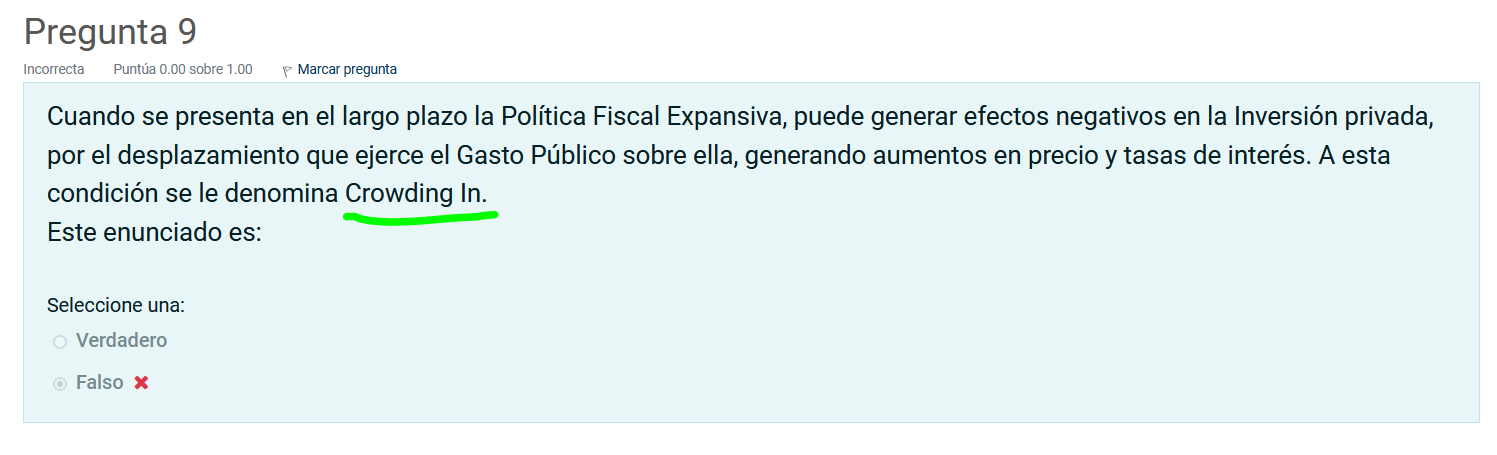 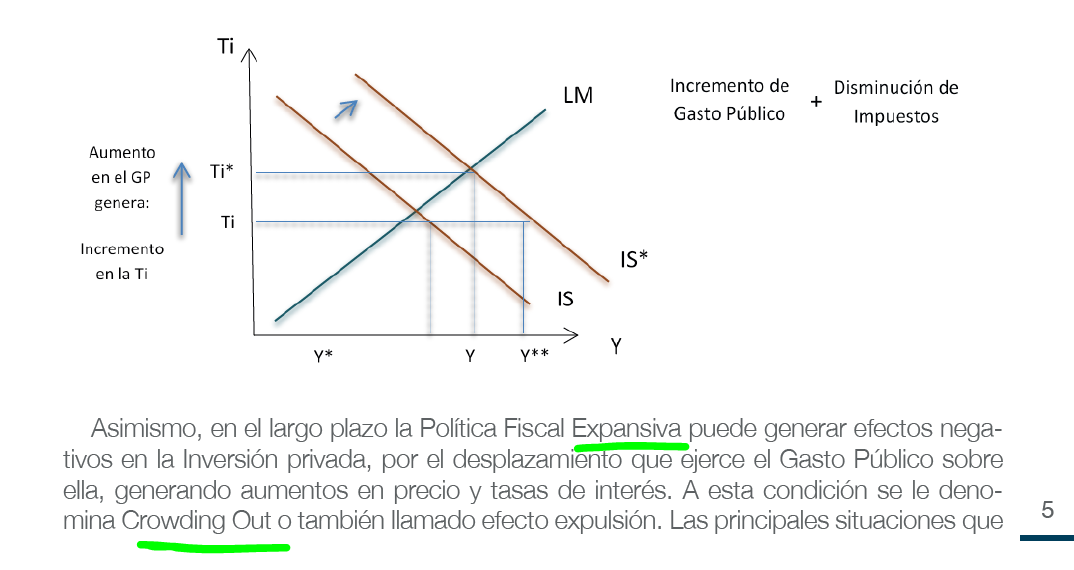 Gracias por la atención Quedo atenta:Cordial saludo,Paola Alexandra Pardo 